Experimental Breeding Programme ApplicationNotesPlease read BEFORE completing application formNOTE: there are two downloadable versions of this form.

The Word version is designed to be completed on your own computer and then printed out (or emailed). If you prefer to print out the form and complete by hand, please download the pdf version of this form.Experimental Breeding Programme Applications and supporting documents should be sent to the BSAC Secretary:Chris Lowe
Provisional Registrar
64 Grammer Road
RD3
Katikati 3107Please email readable and printable electronic copies of all documents or, if sending hardcopy, then send 10 copies of all documents (in the case of photos, laser copies or computer printed pictures are acceptable provided the quality is reasonable). These will be distributed to the BSAC portfolio manager, BSAC members, and the Breeders & Registrations portfolio manager.Documents to IncludeBreeding programme application.Pedigrees of any cats intended to be used as the foundation cats in the breeding programme. For cats not registered in the NZCF, certified pedigrees are preferred if available.Photographs of the foundation cats to be used in the programme.In the case of a programme to develop a totally new breed, or a breed new to the NZCF, please include as much supporting information as possible (articles, photographs, genetic information, addresses of web links, draft standard etc).Any other information you feel would be helpful.If you have included all the relevant information and documents, you can usually expect an answer from the Breed Standards Advisory Council approximately a month after submitting your application.Note: Approval of a breeding programme does not constitute acceptance of a breed or colour for show purposes – this is a separate process.Your attention is also directed to Registration Rules, Section 5 which covers information relevant to applications for approval of experimental breeding programmes.Breeders Eligible to Apply for Experimental Breeding ProgrammesNote also that Registration Rules, para 5.3, states:“Breeders wishing to carry out or join an experimental breeding programme must have held their NZCF prefix for a minimum of three years and have registered at least 3 litters on the full register. This rule may be waived at the sole discretion of the Executive Council. Application is made via the Breed Standards Advisory Council who will approve or reject the application.”Transferring Experimental Programme Cats for BreedingPlease also note that if your programme is accepted, it only covers those people named in the application. Should you wish to transfer programme cats or their progeny to breeders not named in the original programme, you will need to apply to the BSAC for dispensation to do this BEFORE making any agreement with those breeders. If you have any questions, or would like to discuss your programme before formally submitting it, please feel free to contact either:Provisional Registrar – Chris Lowe
Ph: 07 549 0958 - Email: provisional_registrar@nzcf.com Breed Standards Advisory Council chair – Jane WebsterPh: 06 353 5623 - Email: bsac.chair@nzcf.com 	NEW ZEALAND CAT FANCY INC.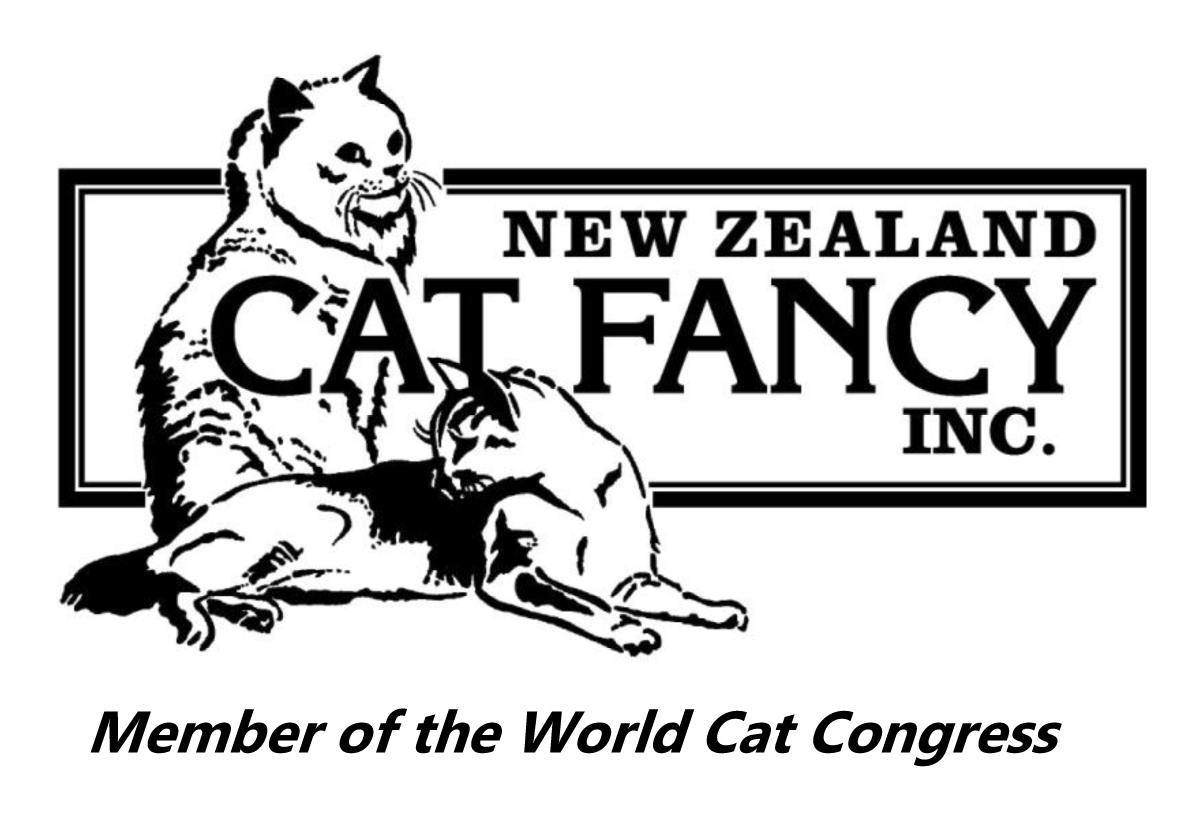 Experimental Breeding ProgrammeApplication FormNote: This document has been set up using tables, for easy completion on a computer.  You will find that the table cells expand to fit however much writing you wish to put in them. Pease use as much space as you need. Contact DetailsYour Breeding HistoryIf yes, please give details below:Proposed Breeding ProgrammeGoal of the programme (describe below briefly what are you aiming to achieve):List the pedigree names and breeds of the cats involved in the initial mating(s) (if you are seeking approval before having identified specific cats to use please explain what breed(s) will be involved and what characteristics you will be looking for in the foundation cats for your programme):In general terms how do you intend to progress through the next 3 generations?Are there other ways the stated goal could be achieved, if so, please explain why you have chosen this particular route?If your programme aims to produce a trait or colour that already exists in the breed or an intermateable breed, please state the rationale behind this particular application.If your programme aims to recreate a programme which has not been carried out in New Zealand previously, but has been carried out overseas, please give details of the overseas programme and explain the rationale behind any differences in your approach.Please feel free to add any further comments below:Your name:Your address:Phone number (day):Phone number (AH):Email:Prefix(es):Year(s) prefixes granted:Main breeds (past and present):Approx no of litters registered with the NZCFHave you been involved in an experimental programme before?Are there other breeders working with you on this programme? If so, please tell us more. Are you aware of other breeders in NZ who have experimental programmes with the same goal? If so, who?Do you have a mentor for this programme?  If not, would you like the BSC to suggest one?